РЕГИОНАЛЬНАЯ СЛУЖБА ПО ТАРИФАМ И ЦЕНАМ КАМЧАТСКОГО КРАЯПРОЕКТ ПОСТАНОВЛЕНИЯг. Петропавловск-КамчатскийОб утверждении экономически обоснованныхтарифов ООО АК «Витязь-Аэро» на перевозку пассажиров воздушным транспортом в межмуниципальном сообщении на территории Камчатского края на 2022 годВ соответствии с постановлением Правительства Российской Федерации от 07.03.1995 № 239 «О мерах по упорядочению государственного регулирования цен (тарифов)», постановлениями Правительства Камчатского края от 30.03.2018 № 133-п «Об утверждении Порядка осуществления государственного регулирования цен (тарифов) в транспортном комплексе в Камчатском крае», от 19.12.2008 № 424-П «Об утверждении Положения о Региональной службе по тарифам и ценам Камчатского края», протоколом Правления Региональной службы по тарифам и ценам Камчатского края от ХХ.12.2021 № ХХ, на основании предложения ООО АК «Витязь-Аэро» от 28.04.2021 № 1046ПОСТАНОВЛЯЮ:1. Утвердить и ввести в действие на 2022 год экономически обоснованные тарифы ООО АК «Витязь-Аэро» на перевозку пассажиров воздушным транспортом в межмуниципальном сообщении на территории Камчатского края согласно приложению.2. Настоящее постановление вступает в силу через десять дней после дня его официального опубликования.Приложение к постановлению Региональной службыпо тарифам и ценам Камчатского края от ХХ.12.2021 № ХХ Экономически обоснованные тарифы на перевозку пассажиров воздушным транспортом в межмуниципальном сообщении на территории Камчатского края ООО АК «Витязь-Аэро» на 2022 год* Налогообложение ООО АК «Витязь-Аэро» производится в соответствии с подпунктом 4.2. пункта 1 статьи 164 Налогового кодекса Российской Федерации по налоговой ставке 0 процентов. Примечание: перевозка багажа, превышающего норму бесплатной перевозки, производится по багажным тарифам, исчисленным в размере одного процента от пассажирского тарифа на каждый килограмм веса багажа, превышающего установленную норму. 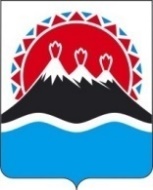 [Дата регистрации]№[Номер документа]Временно исполняющий обязанности руководителя [горизонтальный штамп подписи 1]В.А. Губинский№ п/пНаименование маршрутаЭкономически обоснованный тариф, руб./чел. (с НДС)*1.Перевозка пассажиров воздушными судамивидами вертолеты типа Ми-8Перевозка пассажиров воздушными судамивидами вертолеты типа Ми-81.1.Козыревск - Ивашка26 204  1.2.Петропавловск-Камчатский - Соболево20 3181.3.Соболево - Крутогорово11 4431.4.Крутогорово - Ича11 205  1.5.Ивашка - Оссора19 3171.6.Оссора - Тымлат11 9891.7.Тымлат - Ильпырское16 891  1.8.Петропавловск-Камчатский - Озерная21 016  1.9.Эссо - Тигиль26 164  1.10.Эссо - Усть-Хайрюзово25 395  2.11.Усть-Хайрюзово - Тигиль20 982  2.12.Петропавловск-Камчатский - Эссо32 457  2.13.Апука - Ачайваям6 8312.14.Пахачи - Ачайваям9 573  2.15.Средние Пахачи - Ачайваям10 126  2.16.Таловка - Каменское6 159  2.17.Тиличики - Ильпырское10 975  2.18.Каменское - Манилы6 8892.19.Манилы - Слаутное18 210  2.20.Манилы - Аянка19 415  2.21.Таловка - Манилы10 939  2.22.Пахачи - Апука5 638  2.23.Средние Пахачи - Пахачи5 211  2.24.Средние Пахачи - Апука5 907  2.25.Слаутное - Аянка7 867  2.26.Тиличики - Хаилино9 916  2.27.Тиличики - Средние Пахачи20 167  2.28.Тиличики - Пахачи17 372  2.29.Тиличики - Манилы22 952  2.30.Тиличики - Каменское22 546  2.31.Тиличики - Таловка16 461  2.32.Хаилино - Средние Пахачи12 061  2.33.Тиличики - Аянка34 4782.34.Тиличики - Палана36 9342.35.Тиличики - Ачайваям26 1502.36.Тиличики - Оссора18 9872.37.Тиличики - Апука16 3422.38.Тиличики - Слаутное33 4602.39.Тиличики - Вывенка8 4162.40.Тиличики - Тымлат18 8822.41.Палана - Усть-Хайрюзово26 6632.42.Палана - Оссора16 8842.43.Палана - Лесная6 3372.44.Хаилино - Пахачи12 8212.45.Хаилино - Ачайваям19 7272.46.Эссо - Палана30 1342.47.Эссо - Седанка20 2982.48.Тигиль - Палана14 5832.49.Таловка - Слаутное10 9502.50.Таловка - Аянка15 3292.51.Каменское - Аянка12 0612.52.Седанка - Тигиль5 4622.53.Ильпырское - Вывенка9 1722.54.Каменское - Слаутное10 9502.55.Николаевка - Козыревск32 631  2.56.Козыревск - Оссора44 293  2.57.Николаевка - Паужетка16 780  2.58.Паужетка - Озерная60 064  2.59.Седанка - Усть-Хайрюзово14 243  